В Красниковской школе в конце сентября 2018 года сдано в эксплуатацию тёплое санитарно-бытовое помещение.Работники подрядчика ИП Кипа Т.Н. в самые короткие сроки произвели монтаж канализационного коллектора, а также выполнили все необходимые сантехнические работы, установили водонагреватель, привели в порядок стены и полы помещения, уложив их керамической плиткой. Приемная комиссия в составе представителя подрядчика, заместителя главы района Александра Анатольевича Басова, под председательством директора школы Любови Александровны Филатовой приняла санузел в эксплуатацию. - Все работы выполнены на высоком уровне,- говорит Любовь Александровна.- Теперь нашим мальчишкам и девчонкам не надо бегать в туалет, который раньше находился на улице и был неотапливаемым, а значит, и болеть они будут меньше. 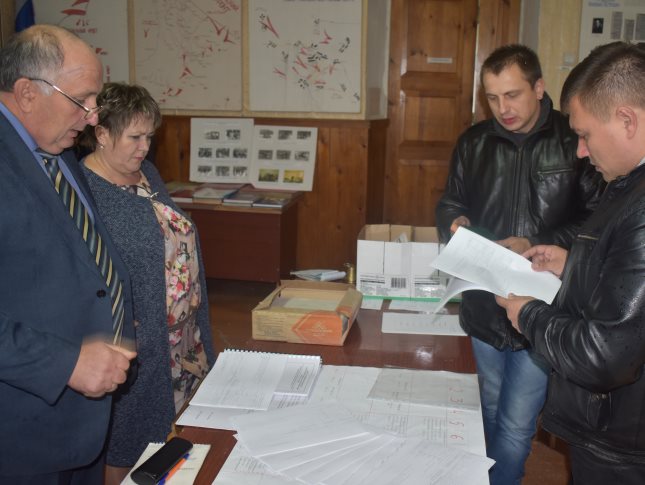 